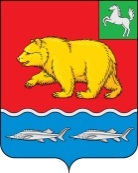 АДМИНИСТРАЦИЯ молчановского РАЙОНАТомской областиПОСТАНОВЛЕние26.03.2024                                                                                                         № 203с. МолчановоО внесении изменения в постановление Администрации Молчановского района от 19.02.2024 № 98 «Об установлении расходного обязательства муниципального образования «Молчановский район» на организацию транспортного обслуживания населения Молчановского района внутренним водным транспортом в границах муниципального района»В соответствии cо статьей 86 Бюджетного кодекса Российской ФедерацииПОСТАНОВЛЯЮ: Внести в постановление Администрации Молчановского района от 19.02.2024 № 98 «Об установлении расходного обязательства муниципального образования «Молчановский район» на организацию транспортного обслуживания населения Молчановского района внутренним водным транспортом в границах муниципального района» следующее изменение.1.1. Пункт 1 постановления изложить в следующей редакции: «1. Установить расходное обязательство муниципального образования «Молчановский район» на организацию транспортного обслуживания населения Молчановского района внутренним водным транспортом в границах муниципального района, на 2024 год и на плановый период 2025 и 2026 годов, в размере: 2024 год – 8 000 000 (Восемь миллионов) рублей 00 копеек, в том числе:за счет средств областного бюджета 6 000 000 (Шесть миллионов) рублей 00 копеек, за счет средств бюджета муниципального образования «Молчановский район» 2 000 000 (Два миллиона) рублей 00 копеек;год – 0 (Ноль) рублей 00 копеек;2026 год – 0 (Ноль) рублей 00 копеек.»Настоящее постановление вступает в силу со дня его официального опубликования в официальном печатном издании «Вестник Молчановского района» и распространяет свое действие на правоотношения, возникшие
с 01.01.2024.Глава Молчановского района                                                             Ю.Ю. СальковЮлия Геннадьевна Чернова8 (38256) 23-2-25в дело – 1УФ – 1ОУиО – 1Черновой Ю.Г. - 1ЛИСТ СОГЛАСОВАНИЯ К Распоряжению «О внесении изменения в постановление Администрации Молчановского района от 19.02.2024 № 98 «Об установлении расходного обязательства муниципального образования «Молчановский район» на организацию транспортного обслуживания населения Молчановского района внутренним водным транспортом в границах муниципального района»*Замечания по проекту решения прилагаются в письменном виде, о чем делается запись в графе «Примечание»Должность, ФИО, номер телефона исполнителяВиза (подпись)Дата поступления на согласованиеДата исполнения*ПримечаниеВедущий специалист ЖКХ и МТР управления по вопросам жизнеобеспечения и безопасности, Чернова Ю.Г.т.23-2-25Начальник Управления финансов Администрации Молчановского района,Онищенко Н.В.Начальник Отдела учета и отчетности Администрации Молчановского района,Бондаренко Н.А.Главный специалист - юрисконсульт управления делами Администрации Молчановского районаБахман О.Ю.Управляющий делами Администрации Молчановского района,Паульзен Д.Г.